В соответствии с Федеральным законом от 06.10.2003 № 131-ФЗ «Об общих принципах организации местного самоуправления в Российской Федерации», Уставом муниципального образования города Чебоксары – столицы Чувашской Республики, принятым решением Чебоксарского городского Собрания депутатов Чувашской Республики от 30.11.2005 № 40, Перечнем видов муниципального контроля и органов, уполномоченных на их осуществление на территории города Чебоксары, утвержденным постановлением администрации города Чебоксары от 27.02.2018 № 320, а также в целях уточнения и приведения функций управления образования администрации города Чебоксары Чувашской Республики в соответствие действующему законодательству Российской ФедерацииЧебоксарское городское Собрание депутатовР Е Ш И Л О:1. Внести изменение в Положение об управлении образования администрации города Чебоксары, утвержденное решением Чебоксарского городского Собрания депутатов от 21 ноября 2013 года № 1203, дополнив пункт 3.1. раздела III. «Функции» подпунктом 3.1.76. следующего содержания: «3.1.76. Осуществляет контроль за исполнением Правил благоустройства территории города Чебоксары, утвержденных решением Чебоксарского городского Собрания депутатов Чувашской Республики от 28.11.2017 № 1006, а также выдачу предписаний об устранении нарушений, в части, касающейся подведомственных ему учреждений, относящихся к ним элементов благоустройства, земельных участков, на которых они расположены.».2. Настоящее решение вступает в силу со дня его официального опубликования.3. Контроль за исполнением настоящего решения возложить на постоянную комиссию Чебоксарского городского Собрания депутатов по социальному развитию и экологии (Н.Н. Ванеркина).Глава города Чебоксары				            	      Е.Н. КадышевСОГЛАСОВАНО:Малеева Т.В.Тел.: 58-43-24Список рассылкик проекту решения Чебоксарского городского Собрания депутатов«О внесении изменений в решение Чебоксарского городскогоСобрания депутатов от 21.11.2013 № 1203»Уважаемый Евгений Николаевич!	В соответствии с Уставом муниципального образования города Чебоксары - столицы Чувашской Республики, принятым решением Чебоксарского городского Собрания депутатов от 30.11.2005№ 40, и Регламентом Чебоксарского городского Собрания депутатов администрация города Чебоксары вносит проект решения Чебоксарского городского Собрания депутатов «О внесении изменений в решение Чебоксарского городского Собрания депутатов от 21.11.2013 № 1203» для рассмотрения на очередном заседании Чебоксарского городского Собрания депутатов.	Ответственным разработчиком данного проекта является управление образования администрации города Чебоксары.	Докладчиком по данному вопросу назначить на заседаниях постоянных  комиссий Чебоксарского городского Собрания депутатов, на заседании Чебоксарского городского Собрания депутатов заместителя главы администрации по социальным вопросам Салаеву А.Л.Приложения:1. Проект решения Чебоксарского городского Собрания «О внесении изменений в решение Чебоксарского городского Собрания депутатов от 21.11.2013№ 1203».2. Пояснительная  записка к  проекту решения.3. Список  рассылки к проекту решения.4. Таблица  поправок  к проекту решения.Глава администрации города Чебоксары                                                                      	А.О.ЛадыковСалаева А.Л.23-50-05Пояснительная запискак проекту решения Чебоксарского городского Собрания депутатов«О внесении изменений в решение Чебоксарского городскогоСобрания депутатов от 21.11.2013 № 1203»Настоящий проект решения разработан в целях приведения функций управления образования администрации города Чебоксары, установленных в Положении об управлении образования администрации города Чебоксары, в соответствие с действующим законодательством Российской Федерации и Чувашской Республики, в том числе с Федеральным законом от 06 октября 2003 года № 131-ФЗ «Об общих принципах организации местного самоуправления в Российской Федерации», Уставом муниципального образования города Чебоксары – столицы Чувашской Республики, принятым решением Чебоксарского городского Собрания депутатов Чувашской Республики от 30.11.2005 № 40, Перечнем видов муниципального контроля и органов, уполномоченных на их осуществление на территории города Чебоксары, утвержденным постановлением администрации города Чебоксары от 27.02.2018 № 320.  	Проектом решения предусматривается внесение дополнений в функции Управления образования администрации города Чебоксары по осуществлению контроля за исполнением Правил благоустройства территории города Чебоксары, утвержденных решением Чебоксарского городского Собрания депутатов Чувашской Республики от 28.11.2017 № 1006, а также выдачу предписаний об устранении нарушений, в части, касающейся подведомственных ему учреждений, относящихся к ним элементов благоустройства, земельных участков, на которых они расположены.Проект решения подготовлен с учетом требований решения Чебоксарского городского Собрания депутатов от 17.03.2006 № 145 «О Положении о порядке подготовки решений Чебоксарского городского Собрания депутатов».Настоящий проект решения не подлежит оценке регулирующего воздействия, так как его положения не устанавливают новые или изменяющие ранее предусмотренные муниципальными нормативными правовыми актами города Чебоксары обязанности для субъектов предпринимательской и инвестиционной деятельности.Принятие настоящего проекта решения не потребует дополнительных расходов из бюджета города Чебоксары.   В целях проведения независимой антикоррупционной экспертизы проект решения размещен на сайте управления образования администрации города Чебоксары в сети интернет.Заместитель  главы администрациипо социальным вопросам						                       А.Л.СалаеваИсп. Захаров Д.А.58-15-49Таблица поправокк проекту решения Чебоксарского городского Собрания депутатов«О внесении изменений в решение Чебоксарского городского Собрания депутатов от 21.11.2013 № 1203»_____________________________________________________________________Чувашская РеспубликаЧебоксарское городскоеСобрание депутатовРЕШЕНИЕ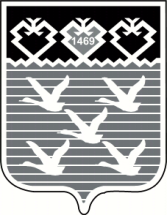 Чаваш РеспубликиШупашкар хулиндепутатсен ПухавеЙЫШАНУО внесении изменений в решение Чебоксарского городского Собрания депутатов от 21 ноября 2013 года № 1203Заместитель главы администрации по социальным вопросам                                А.Л. СалаеваНачальник правового управления администрацииНачальник управления                                                                                                                                                                                                    муниципального контроля                                         С.М. Иванова                                     О.Н.ТумалановаНачальник управления образования администрации                                     Д.А. Захаров№п/пНаименование структурного подразделения илидолжностного лица (адрес)Кол-воэкз-ов1.Заместитель главы администрации –руководитель аппарата12.Заместитель главы администрации по социальным вопросам13. Правовое управление администрации города Чебоксары14.Отдел муниципальной службы и кадров администрации города Чебоксары15.Заявители1Чăваш РеспубликиШУПАШКАР ХУЛА 
АДМИНИСТРАЦИЙĚ__________Чувашская РеспубликаАДМИНИСТРАЦИЯ
ГОРОДА ЧЕБОКСАРЫ428000, г.Чебоксары, ул. К. Маркса, 36тел.(8352) 62-85-37; факс (8352) 23-50-00; E-mail: gcheb@cap.ru
www.gcheb.cap.ru___________№____________Главе города Чебоксары -                                              председателю Чебоксарского                                              городского Собрания депутатов Е.Н. Кадышеву№№ п/пДействующая редакцияНовая редакцияОснованиеПункт 3.1.76. раздела III. «Функции»:отсутствуетРаздел III. «Функции» дополнить пунктом 3.1.76. следующего содержания:«3.1.76. Осуществляет контроль за исполнением Правил благоустройства территории города Чебоксары, утвержденных решением Чебоксарского городского Собрания депутатов Чувашской Республики от 28.11.2017 № 1006, а также выдачу предписаний об устранении нарушений, в части, касающейся подведомственных ему учреждений, относящихся к ним элементов благоустройства, земельных участков, на которых они расположены.»Правила благоустройства территории города Чебоксары, утвержденные решением Чебоксарского городского Собрания депутатов Чувашской Республики от 28.11.2017 № 1006 (пункт 10.4).